	Женева, 2 марта 2017 годаУважаемая госпожа,
уважаемый господин,1	Хотел бы сообщить вам, что в Каире, Египет, 5 апреля 2017 года состоится региональный семинар-практикум ИК11 для Африки на тему "Проблемы контрафактных устройств ИКТ, проверки на соответствие и функциональную совместимость в Африке".После семинара-практикума, 6 апреля 2017 года, состоится собрание РегГр-АФР ИК11, цель которого заключается в активизации участия развивающихся стран в деятельности по стандартизации в своих регионах, а также представлении письменных вкладов для основной комиссии – ИК11 МСЭ-Т. Оба мероприятия проводятся по любезному приглашению Национального регуляторного органа электросвязи Египта (NTRA) и пройдут в гостинице Novotel Cairo по адресу: Cairo Airport Road, Heliopolis, 11776 Cairo, Egypt.Открытие семинара-практикума состоится в первый день его работы в 09 час. 30 мин. Регистрация участников начнется в 08 час. 30 мин. Подробная информация о залах заседаний будет представлена на информационных досках, расположенных при входах в место проведения собрания. 2	Обсуждения будут проходить только на английском языке. Дистанционное участие, к сожалению, не предусмотрено.3	В мероприятии могут принять участие Государства – Члены МСЭ, Члены Секторов, Ассоциированные члены и Академические организации – Члены МСЭ, а также любое лицо из страны, являющейся Членом МСЭ, которое пожелает внести свой вклад в работу. К таким лицам относятся также члены международных, региональных и национальных организаций. Плата за участие в семинаре-практикуме не взимается. 4	Основные задачи семинара-практикума:−	собрать мнения, предложения и идеи от членов МСЭ и других экспертов из Африканского региона для объективного представления характера проблемы;−	понять новые тенденции и механизмы, используемые для контрафакции в области ИКТ, подделки и/или дублирования уникальных идентификаторов устройств;−	понять механизмы безопасного управления цепочкой поставок (от производства до ввоза, распределения и сбыта), для того чтобы обеспечить возможность отслеживания, безопасность, конфиденциальность и доверие применительно к людям, продуктам и услугам;−	определить, являются ли программы по оценке соответствия и проверке на функциональную совместимость приемлемыми решениями проблемы контрафактных устройств ИКТ;−	представить дополнительную информацию о проблеме контрафакции устройств ИКТ и связанных с нею опасностях;−	представить информацию о совместной целевой группе МСЭ/МЭК по оценке и сертификации; и−	представить информацию о проводимых исследованиях и рекомендовать использование результатов собрания в качестве основы для письменных вкладов для ИК11 МСЭ-Т.5	Приветствуется участие продавцов и производителей, научно-исследовательских институтов и академических организаций, лабораторий, регуляторных органов, операторов, неправительственных организаций (НПО), таможенных органов и органов безопасности, национальных органов по стандартам и оценке соответствия, а также других аналогичных организаций данного региона.6	Проект программы семинара-практикума, а также подробная информация о размещении в гостиницах, обеспечении транспортом, а также визовых и медицинских требованиях размещена на веб-сайте мероприятия. Этот веб-сайт будет регулярно обновляться по мере появления новой или измененной информации. Участникам предлагается периодически знакомиться с новой информацией.Боле подробная информация о проводимом в том же месте собрании Региональной группы ИК11 (РегГр-АФР ИК11) 6 апреля 2017 года содержится на ее домашней странице.7	С тем чтобы МСЭ и принимающая сторона могли предпринять необходимые действия для организации семинара-практикума, был бы признателен вам за регистрацию с использованием онлайновой формы в максимально короткий срок, но не позднее 23 марта 2017 года. Обращаем ваше внимание на то, что предварительная регистрация участников семинаров-практикумов проводится только в онлайновом режиме.8	Хотел бы напомнить вам, что для въезда в Египет и пребывания там в течение любого срока гражданам некоторых стран необходимо получить визу. Визу следует получать в посольстве Египта в вашей стране, или, если в вашей стране такое учреждение отсутствует, – в ближайшем к стране выезда. (Дополнительную информацию об условиях получения визы см. на веб-сайте МСЭ-Т по адресу: http://www.itu.int/en/ITU-T/Workshops-and-Seminars/standardization/20170402/Pages/default.aspx).Участникам, являющимся гражданами стран, в которых отсутствует представительство Египта, следует обратиться к г-ну Базелю Эль-Табею (Mr Basel El-Tabei) по эл. почте: Beltabie@tra.gov.eg или телефону фиксированной связи: +20235344261 для принятия специальных мер, направленных на содействие в выдаче виз и разрешений на въезд, в соответствии с требованиями.С уважением,
Чхе Суб Ли
Директор Бюро
стандартизации электросвязи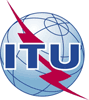 Международный союз электросвязиБюро стандартизации электросвязиОсн.:Циркуляр 12 БСЭ
TSB Workshops/DA–	Администрациям Государств – Членов Союза–	Членам Сектора МСЭ-Т–	Ассоциированным членам МСЭ-Т–	Академическим организациям − 
Членам МСЭКопии:–	Председателям и заместителям председателей исследовательских комиссий МСЭ-Т–	Директору Бюро развития электросвязи–	Директору Бюро радиосвязи–	Директору Регионального отделения МСЭ для арабских государствДля контактов:
Тел.:
Факс:
Эл. почта:Денис Андреев (Denis Andreev)
+41 22 730 5780
+41 22 730 5853
tsbworkshops@itu.int–	Администрациям Государств – Членов Союза–	Членам Сектора МСЭ-Т–	Ассоциированным членам МСЭ-Т–	Академическим организациям − 
Членам МСЭКопии:–	Председателям и заместителям председателей исследовательских комиссий МСЭ-Т–	Директору Бюро развития электросвязи–	Директору Бюро радиосвязи–	Директору Регионального отделения МСЭ для арабских государств–	Администрациям Государств – Членов Союза–	Членам Сектора МСЭ-Т–	Ассоциированным членам МСЭ-Т–	Академическим организациям − 
Членам МСЭКопии:–	Председателям и заместителям председателей исследовательских комиссий МСЭ-Т–	Директору Бюро развития электросвязи–	Директору Бюро радиосвязи–	Директору Регионального отделения МСЭ для арабских государствПредмет:Региональный семинар-практикум ИК11 для Африки на тему "Проблемы контрафактных устройств ИКТ, проверки на соответствие и функциональную совместимость в Африке"
Каир, Египет, 5 апреля 2017 года